Alterações do Regimento Interno do TCE-MGRESOLUÇÃO nº 000006, de 13/06/2018 - ALTERAÇÃO Art. 128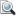 RESOLUÇÃO nº 000001, de 25/05/2016 - ALTERAÇÃO Art. 147, acrescenta inciso XDECISÃO NORMATIVA nº 000001, de 20/04/2016 - NORMA RELEVANTEDECISÃO NORMATIVA nº 000001, de 09/12/2015 - NORMA RELEVANTEDECISÃO NORMATIVA nº 000002, de 10/12/2014 - NORMA RELEVANTERESOLUÇÃO nº 000023, de 03/12/2014 - ALTERAÇÃO Art. 269, acrescenta parágrafo únicoRESOLUÇÃO nº 000022, de 12/11/2014 - ALTERAÇÃO, Alteração dos Arts. 93 (Caput) e 124. Acréscimo do Art. 94-A. Revogação dos Arts. 41 (incisos XLVIII e XLIX) e 94.RESOLUÇÃO nº 000021, de 12/11/2014 - ALTERAÇÃO, Alteração dos Arts. 29 (Caput e acréscimo dos §§ 3º e 4º) e 81.RESOLUÇÃO nº 000017, de 08/10/2014 - ALTERAÇÃO, Acréscimo do Capítulo XV e Arts. 182-A a 182-K ao Título IV e dos Arts. 392-A e 392-B ao Título XIII.RESOLUÇÃO nº 000005, de 30/04/2014 - ALTERAÇÃO, Alteração do Art. 210 e do Capítulo III do Título IV. Acréscimo dos Arts. 210-A a 210-E. Revogação dos Arts. 211 a 216.RESOLUÇÃO nº 000004, de 23/04/2014 - REVOGAÇÃO PARCIAL Art. 204, § 4ºDECISÃO NORMATIVA nº 000001, de 09/04/2014 - NORMA RELEVANTERESOLUÇÃO nº 000001, de 26/02/2014 - ALTERAÇÃO Art. 366, Acrescenta § 4ºDECISÃO NORMATIVA nº 000010, de 18/12/2013 - NORMA RELEVANTEDECISÃO NORMATIVA nº 000008, de 18/12/2013 - NORMA RELEVANTERESOLUÇÃO nº 000023, de 18/12/2013 - ALTERAÇÃO, Alteração dos Arts. 197 (redação do § 2º e acréscimo do § 4º) e 264 (§ 1º).DECISÃO NORMATIVA nº 000009, de 18/12/2013 - NORMA RELEVANTERESOLUÇÃO nº 000020, de 11/12/2013 - ALTERAÇÃO, Subseção I, com os Arts. 262 a 266, da Seção I do Capítulo V do Título VII.RESOLUÇÃO nº 000021, de 11/12/2013 - ALTERAÇÃO, Alteração dos Arts. 73, 76 e 80.RESOLUÇÃO nº 000015, de 16/10/2013 - REVOGAÇÃO TOTAL Art. 78, § únicoRESOLUÇÃO nº 000013, de 28/08/2013 - NORMA RELEVANTEDECISÃO NORMATIVA nº 000004, de 15/05/2013 - NORMA RELEVANTEDECISÃO NORMATIVA nº 000005, de 15/05/2013 - NORMA RELEVANTERESOLUÇÃO nº 000009, de 08/05/2013 - ALTERAÇÃO Art. 331, Acrescenta §1º e transforma o parágrafo único em § 2º.DECISÃO NORMATIVA nº 000002, de 06/03/2013 - NORMA RELEVANTEDECISÃO NORMATIVA nº 000001, de 06/02/2013 - NORMA RELEVANTEDECISÃO NORMATIVA nº 000008, de 19/12/2012 - NORMA RELEVANTEDECISÃO NORMATIVA nº 000007, de 19/12/2012 - NORMA RELEVANTERESOLUÇÃO nº 000015, de 28/11/2012 - ALTERAÇÃO Art. 37, Caput.PORTARIA nº 000143, de 29/08/2012 - NORMA RELEVANTERESOLUÇÃO nº 000011, de 29/08/2012 - NORMA RELEVANTERESOLUÇÃO nº 000005, de 16/05/2012 - NORMA RELEVANTERESOLUÇÃO nº 000004, de 25/04/2012 - ALTERAÇÃO Art. 38, § 3ºDECISÃO NORMATIVA nº 000004, de 28/03/2012 - NORMA RELEVANTEDECISÃO NORMATIVA nº 000002, de 07/03/2012 - NORMA RELEVANTEDECISÃO NORMATIVA nº 000001, de 08/02/2012 - NORMA RELEVANTEPORTARIA nº 000174, de 01/01/2012 - NORMA RELEVANTEPORTARIA nº 000093, de 01/01/2012 - NORMA RELEVANTERESOLUÇÃO nº 000020, de 07/12/2011 - NORMA RELEVANTERESOLUÇÃO nº 000010, de 22/06/2011 - NORMA RELEVANTEDECISÃO NORMATIVA nº 000002, de 04/05/2011 - NORMA RELEVANTEINSTRUÇÃO NORMATIVA nº 000003, de 27/04/2011 - NORMA RELEVANTERESOLUÇÃO nº 000005, de 27/04/2011 - ALTERAÇÃO, Alteração do Art. 157. Acréscimo dos Arts. 257-A e 257-B.DECISÃO NORMATIVA nº 000001, de 13/04/2011 - NORMA RELEVANTERESOLUÇÃO nº 000001, de 01/04/2011 - ALTERAÇÃO, Alteração dos Arts. 54 (inciso V); 212; 213 e 214.RESOLUÇÃO nº 000018, de 01/12/2010 - ALTERAÇÃO Art. 41, Acréscimo dos incisos XLVIII e XLIX.RESOLUÇÃO nº 000010, de 30/06/2010 - ALTERAÇÃO, Alteração dos Arts. 205; 221; 234 (inciso II); 238 (inciso II); 255 (§2º); 329 (§ 1º); 370 (§ único). Acréscimo dos Arts. 166 (inciso VII); 168 (inciso V). Revogação do § 2º do Art. 168.RESOLUÇÃO nº 000010, de 30/06/2010 - ALTERAÇÃO, Alteração dos Arts. 4º (inciso X); 44 (inciso IX); 77 (§ 1º); 79 (§ 2º); 80 (§ único); 166 [§§ 1º (incisos I a VI) a 4º]; 167 (Caput); 167-A (Caput); 168 (inciso IV); 185 (§ 4º).RESOLUÇÃO nº 000005, de 12/05/2010 - NORMA RELEVANTEDECISÃO NORMATIVA nº 000002, de 05/05/2010 - NORMA RELEVANTERESOLUÇÃO nº 000002, de 17/03/2010 - NORMA RELEVANTEDECISÃO NORMATIVA nº 000001, de 24/02/2010 - NORMA RELEVANTEDECISÃO NORMATIVA nº 000002, de 02/12/2009 - NORMA RELEVANTERESOLUÇÃO nº 000008, de 19/08/2009 - NORMA RELEVANTEINSTRUÇÃO NORMATIVA nº 000007, de 19/08/2009 - NORMA RELEVANTERESOLUÇÃO nº 000007, de 01/07/2009 - REVOGAÇÃO PARCIAL, Revogação dos Arts. 61 (§ 1º); 77 (§ 6º); 128 (§§ 1º, 2º e 3º); 192 (§ 1º).RESOLUÇÃO nº 000007, de 01/07/2009 - ALTERAÇÃO, Alteração dos Arts. 61 (§§ 3º e 4º e alínea "a" do inciso IX); 125 (§ 2º); 126; 128; 129; 154; 204 (Caput). Acréscimo dos Arts. 61 (alínea "g" ao inciso IX); 167-A; 204 (§§ 3º e 4º). REGIMENTO INTERNO nº S/N, de 17/02/2008 - NORMA RELEVANTE